1.	Call to Order2.	Flag Salute3.	Roll Call4.	PresentationA.	Life-Saving Award - Officer Dubois and Corporal PhanB.	Oath of Office - City Clerk Dana ParkerC.	Oath of Office - Mayor Troy Linnell, Council Member Timothy Fairley, Council Member David White, and Council Member William ThomasD.	Appointment and Oath of Office - Planning Commission Member Jennifer Freeberg5.	Approval of Agenda6.	Consent AgendaA.	MinutesDecember 11th. 2023   Council WorkshopDecember 11th, 2023   Council MeetingDecember 18th, 2023   Special Council MeetingDecember 28th, 2023   Special Council MeetingB.	Audit of Reports1. Claims          #113364 - #113366     =     $ 24,895.32December 31, 20232. Claims          #113367 - #113422     =     $394,729.58January 8, 20242. Payroll          #                                  =     $ 79,470.01January 5, 2024VOID #7.	Reports8.	Audience Participation
The City Council encourages public participation during meetings of the City Council and welcomes your comments. This time is set-aside for you to speak to the City Council on any issue. The Council ordinarily takes non-agenda matters under advisement before taking action. You are also invited to comment on action items as they are considered during the meeting. Individual speakers will be limited to three (3) minutes each in addressing the City Council.  When addressing the Council, please speak clearly and audibly and state your name and address for the record.9.	DiscussionA.	Department of Commerce, Local and Community Projects Grant AgreementB.	Transportation Improvement Board Grant AgreementC.	EJ Municipal Land Use Planning Agreement10.	New BusinessA.	Mayor Pro Tem Appointment11.	Old Business12.	Ordinances & ResolutionA.	Resolution 1268-23, Franchise Fee13.	New BusinessA.	Closed session pursuant RCW 42.30.140 for the purpose of discussing collective bargaining.14.	Next Workshop15.	Adjournment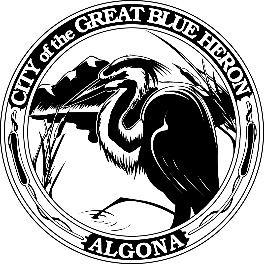 City Council Regular Meeting City Council Regular Meeting City Council Regular Meeting Monday, January 08, 2024 at 7:00 PMMonday, January 08, 2024 at 7:00 PMMonday, January 08, 2024 at 7:00 PMCity HallCity HallCity HallAgendaAgendaAgenda